PREDSEDA NÁRODNEJ RADY SLOVENSKEJ REPUBLIKYČíslo: 407/2006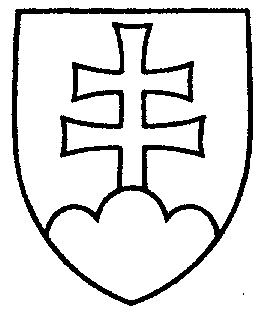 1573ROZHODNUTIEPREDSEDU NÁRODNEJ RADY SLOVENSKEJ REPUBLIKYz 27. februára 2006o návrhu pridelenia návrhu zákona, podaného poslancami Národnej rady Slovenskej republiky na prerokovanie výborom Národnej rady Slovenskej republiky	A. k o n š t a t u j e m, že	poslanci Národnej rady Slovenskej republiky Miroslav MAXON, Rudolf ŽIAK a Igor PINKAVA podali návrh na vydanie zákona o vyznamenaniach Slovenskej republiky (tlač 1535), doručený 24. februára 2006, ktorý som podľa § 70 ods. 2 zákona Národnej rady Slovenskej republiky č. 350/1996 Z. z. o rokovacom poriadku Národnej rady Slovenskej republiky v znení neskorších predpisov zaslal vláde Slovenskej republiky so žiadosťou 
o zaujatie stanoviska v lehote do 30 dní;	B. n a v r h u j e m	Národnej rade Slovenskej republiky	1. p r i d e l i ť	návrh poslancov Národnej rady Slovenskej republiky Miroslava MAXONA, Rudolfa ŽIAKA a Igora PINKAVU na vydanie zákona o vyznamenaniach Slovenskej republiky (tlač 1535) 	na prerokovanie	Ústavnoprávnemu výboru Národnej rady Slovenskej republiky	Výboru Národnej rady Slovenskej republiky pre financie, rozpočet a menu aVýboru Národnej rady Slovenskej republiky pre vzdelanie, vedu, šport a mládež, kultúru a médiá;PREDSEDA NÁRODNEJ RADY SLOVENSKEJ REPUBLIKY- 2 -	2. u r č i ť 	a) k poslaneckému návrhu zákona ako gestorský Výbor Národnej rady Slovenskej republiky pre vzdelanie, vedu, šport a mládež, kultúru a médiá,	b) lehotu na prerokovanie poslaneckého návrhu zákona v druhom čítaní 
vo výboroch do 30 dní a v gestorskom výbore do 31 dní od jeho prerokovania v prvom čítaní na schôdzi Národnej rady Slovenskej republiky.v z. Béla   B u g á r   v. r.